KICK-OFF MEETING of the 10TH WORLD WATER FORUM BREAKOUT SESSION – WATER FOR HUMANS AND NATURERAPPORTEUR SHEETWhat are the five most important issues that should be addressed by the Theme “WATER FOR HUMANS AND NATURE”?1. 2.3. 4. 5. 6. 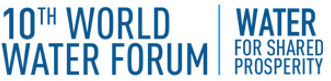 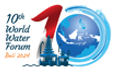 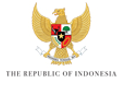 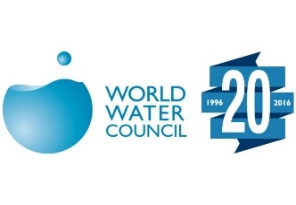 